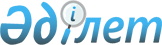 Об установлении повышенных на двадцать пять процентов должностных окладов и тарифных ставок специалистам в области социального обеспечения, образования, культуры, спорта и ветеринарии, являющимся гражданскими служащими и работающим в сельской местности
					
			Утративший силу
			
			
		
					Решение маслихата Сарыкольского района Костанайской области от 29 августа 2014 года № 205. Зарегистрировано Департаментом юстиции Костанайской области 16 сентября 2014 года № 5081. Утратило силу решением маслихата Сарыкольского района Костанайской области от 1 марта 2016 года № 316      Сноска. Утратило силу решением маслихата Сарыкольского района Костанайской области от 01.03.2016 № 316 (вводится в действие со дня подписания).

      В соответствии с пунктом 2 статьи 238 Трудового Кодекса Республики Казахстан от 15 мая 2007 года, пунктом 4 статьи 18 Закона Республики Казахстан от 8 июля 2005 года "О государственном регулировании развития агропромышленного комплекса и сельских территорий" и подпунктом 15) пункта 1 статьи 6 Закона Республики Казахстан от 23 января 2001 года "О местном государственном управлении и самоуправлении в Республике Казахстан" Сарыкольский районный маслихат РЕШИЛ:

      1. Установить повышенные на двадцать пять процентов должностные оклады и тарифные ставки специалистам в области социального обеспечения, образования, культуры, спорта и ветеринарии, являющимся гражданскими служащими и работающим в сельской местности, по сравнению с окладами и ставками гражданских служащих, занимающихся этими видами деятельности в городских условиях, за счет средств районного бюджета.

      2. Признать утратившими силу:

      1) решение районного маслихата от 22 декабря 2011 года № 310 "Об установлении повышенных на двадцать пять процентов должностных окладов и тарифных ставок гражданским служащим социального обеспечения, образования, культуры и спорта работающим в сельской местности" (зарегистрировано в Реестре государственной регистрации нормативных правовых актов за № 9-17-131, опубликовано 19 января 2012 года в газете "Сарыкөл");

      2) решение районного маслихата от 23 октября 2013 года № 115 "О внесении изменений в решение маслихата от 22 декабря 2011 года № 310 "Об установлении повышенных на двадцать пять процентов должностных окладов и тарифных ставок гражданским служащим социального обеспечения, образования, культуры и спорта работающим в аульной (сельской) местности" (зарегистрировано в Реестре государственной регистрации нормативных правовых актов за № 4290, опубликовано 21 ноября 2013 года в газете "Сарыкөл").

      3. Настоящее решение вводится в действие по истечении десяти календарных дней после дня его первого официального опубликования.


					© 2012. РГП на ПХВ «Институт законодательства и правовой информации Республики Казахстан» Министерства юстиции Республики Казахстан
				
      Председатель
внеочередной сессии

В. Мелоян

      Секретарь
районного маслихата

А. Карашулаков
